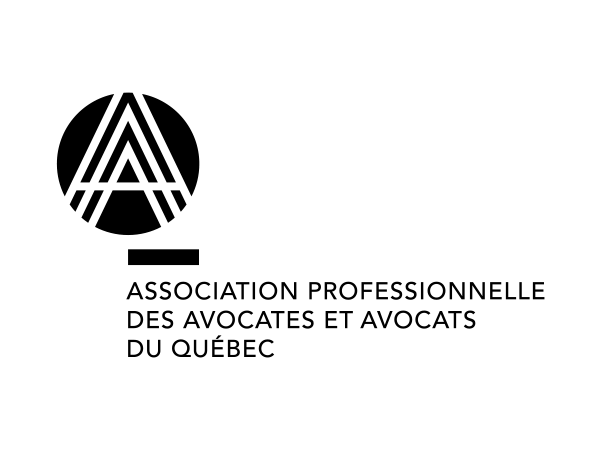 Formulaire de mise en candidatureNom		____________________________________________________Adresse courriel ________________________________________________Numéro de membre du Barreau du Québec ____________________________Je, soussigné(e) ___________________________ souhaite me porter candidat au poste			(nom du candidat)d’administrateur de l’Association professionnelle des Avocates et des Avocats du Québec pour la section de ____________________.À cet effet, je déclare solennellement que :Je suis membre de l’Association professionnelle des Avocates et des Avocats du Québec; etJe suis inscrit(e) dans la section du Barreau du Québec pour laquelle je souhaite me faire élire ;Je ne suis pas ni n’a été au cours des deux (2) ans qui précèdent la date du dépôt de ma candidature, un membre votant du Conseil d’administration du Barreau du Québec ou d’un Barreau de section prévu à la Loi sur le Barreau, ses règlements tels que modifiés de temps à autre (comité statutaire).En foi de quoi j’ai signé ce ___ ième jour du mois de _____________ 2020._______________________________	___________________________________( signature du candidat)			Commissaire à l’assermentation